ПРИКАЗ № 59-О« 28 »  июля 2017 г.О внесении изменений в Приказ от 01.12.2016 г. №130-О«О порядке применения бюджетной классификации Российской Федерации в части, относящейся к бюджету муниципального образования «Город Майкоп»В соответствии с абзацем 5 пункта 4 статьи 21 Бюджетного кодекса Российской Федерации  п р и к а з ы в а ю:Внести в приложение №3 к приказу Финансового управления администрации муниципального образования «Город Майкоп» от 01.12.2016г. №130-О «О порядке применения бюджетной классификации Российской Федерации в части, относящейся к бюджету муниципального образования «Город Майкоп» следующие изменения:после строки:добавить строки:1.2 строки:изложить в новой редакции:строку:изложить в новой редакции:Настоящий Приказ вступает в силу с момента его подписания. Начальнику отдела прогнозирования и анализа расходов бюджета (Гончаровой С.Ю.) разместить настоящий Приказ на официальном сайте Администрации МО «Город Майкоп» (http://www.maikop.ru).Контроль за исполнением настоящего Приказа возложить на заместителя руководителя Ялину Л.В.РуководительФинансового управления                                          В. Н. ОрловАдминистрация муниципального образования «Город Майкоп»Республики АдыгеяФИНАНСОВОЕ УПРАВЛЕНИЕ385000, г. Майкоп, ул. Краснооктябрьская, 21тел. 52-31-58,  e-mail: fdmra@maikop.ru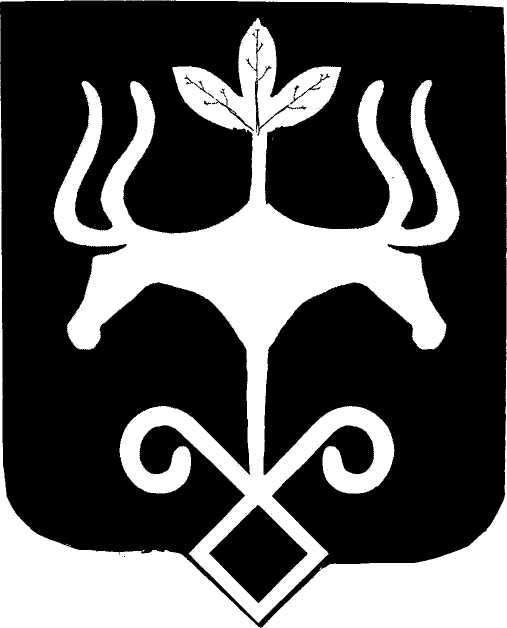 Адыгэ РеспубликэмМуниципальнэ образованиеу «Къалэу Мыекъуапэ» и АдминистрациеИФИНАНСОВЭ ИУПРАВЛЕНИЕ385000, къ. Мыекъуапэ,  ур. Краснооктябрьскэр, 21тел. 52-31-58,  e-mail: fdmra@maikop.ru02500Строительство спортивного зала с подсобными помещениями и залом для хореографии отделения художественной гимнастики МБОУ ДО «СДЮШОР №2 имени В.С. Максимова»По данному направлению расходов отражаются расходы в рамках основного мероприятия «Мероприятия по развитию физкультурно-спортивной инфраструктуры дополнительного образования детей в городе Майкопе» муниципальной программы «Майкоп - спортивный город» на 2016-2019 годы»25 0 02 0000002510Реконструкция здания МБОУ ДО «СДЮШОР №2 имени В.С. Максимова»По данному направлению расходов отражаются расходы в рамках основного мероприятия «Мероприятия по развитию физкультурно-спортивной инфраструктуры дополнительного образования детей в городе Майкопе» муниципальной программы «Майкоп - спортивный город» на 2016-2019 годы»25 0 02 0000002520Разработка программы комплексного развития транспортной инфраструктуры в муниципальном образовании «Город Майкоп»По данному направлению расходов отражаются непрограммные направления деятельности по реализации иных полномочий органов местного самоуправления99 0 00 0000002530Субсидия МУП «Городской парк культуры и отдыха» на капитальные вложения по благоустройству входной зоны городского паркаПо данному направлению расходов отражаются непрограммные направления деятельности по реализации иных полномочий органов местного самоуправления99 0 00 00000L5600Расходы на поддержку обустройства мест массового отдыха населения (городских парков) (субсидия МУП «Городской парк культуры и отдыха» на возмещение расходов по обустройству мест массового отдыха населения (городских парков)По данному направлению расходов отражаются непрограммные направления деятельности по реализации иных полномочий органов местного самоуправления99 0 00 00000L5602Расходы на поддержку обустройства мест массового отдыха населения (городских парков) (субсидия МУП «Городской парк культуры и отдыха» на возмещение расходов по обустройству мест массового отдыха населения (городских парков) за счет средств республиканского бюджета)По данному направлению расходов отражаются непрограммные направления деятельности по реализации иных полномочий органов местного самоуправления99 0 00 00000L5603Расходы на поддержку обустройства мест массового отдыха населения (городских парков) (субсидия МУП «Городской парк культуры и отдыха» на возмещение расходов по обустройству мест массового отдыха населения (городских парков) за счет средств местного бюджета)По данному направлению расходов отражаются непрограммные направления деятельности по реализации иных полномочий органов местного самоуправления99 0 00 00000L5600Расходы на поддержку обустройства мест массового отдыха населения (городских парков) (субсидия МУП «Городской парк культуры и отдыха» на капитальные вложения по обустройству мест массового отдыха населения (городских парков) По данному направлению расходов отражаются непрограммные направления деятельности по реализации иных полномочий органов местного самоуправления99 0 00 00000L5602Расходы на поддержку обустройства мест массового отдыха населения (городских парков) (субсидия МУП «Городской парк культуры и отдыха» на капитальные вложения по обустройству мест массового отдыха населения (городских парков) за счет средств республиканского бюджета)По данному направлению расходов отражаются непрограммные направления деятельности по реализации иных полномочий органов местного самоуправления99 0 00 00000L5603Расходы на поддержку обустройства мест массового отдыха населения (городских парков) (субсидия МУП «Городской парк культуры и отдыха» на капитальные вложения по обустройству мест массового отдыха населения (городских парков) за счет средств местного бюджета)По данному направлению расходов отражаются непрограммные направления деятельности по реализации иных полномочий органов местного самоуправления99 0 00 00000S0284Расходы на капитальный ремонт и ремонт автомобильных дорог общего пользования местного значения (за счет средств местного бюджета)По данному направлению расходов отражаются расходы в рамках основного мероприятия «Дорожный фонд» подпрограммы «Развитие дорожного хозяйства и благоустройства территорий МО «Город Майкоп» муниципальной программы «Развитие жилищно-коммунального, дорожного  хозяйства и благоустройства в муниципальном образовании «Город Майкоп» на 2016-2019 годы»28 1 03 00000S0284Расходы на капитальный ремонт и ремонт автомобильных дорог общего пользования местного значения (за счет средств местного бюджета)По данному направлению расходов отражаются расходы в рамках основного мероприятия «Дорожный фонд» подпрограммы «Развитие дорожного хозяйства и благоустройства территорий МО «Город Майкоп» муниципальной программы «Развитие жилищно-коммунального, дорожного  хозяйства и благоустройства в муниципальном образовании «Город Майкоп» на 2016-2019 годы»28 1 03 00000S0284Расходы на капитальный ремонт и ремонт автомобильных дорог общего пользования местного значения (за счет средств местного бюджета)По данному направлению расходов отражаются расходы в рамках основного мероприятия «Капитальный ремонт, ремонт и содержание улично-дорожной сети на территории муниципального образования «Город Майкоп» подпрограммы «Развитие дорожного хозяйства и благоустройства территорий МО «Город Майкоп» муниципальной программы «Развитие жилищно-коммунального, дорожного  хозяйства и благоустройства в муниципальном образовании «Город Майкоп» на 2016-2019 годы»28 1 01 00000